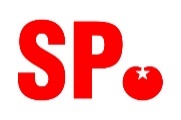 De raad van gemeente Het Hogeland, in vergadering ter behandeling van de startnotitie Lokale Inclusie Agenda;Constaterende dat21 september Wereld Alzheimerdag is; Het aantal inwoners op Het Hogeland  met dementie in 2018 nog rond de 860 zat maar de verwachting is dat dit in 2025 rond de 1130 zal zijn. (Bron Alzheimerstichting)Er binnen de gemeente door diverse zorginstellingen al activiteiten plaatsvinden op het gebied van voorlichting en mantelzorgondersteuning met betrekking tot dementie.Overwegende datMensen met dementie zo lang mogelijk thuis kunnen blijven wonen en meedoen in de samenleving.Dit vraagt om een omgeving die dementie erkent en herkent.Zowel inwoners met dementie als hun partners, familieleden en mantelzorgers behoefte hebben aan die erkenning, herkenning en ondersteuning vanuit de gemeente.Roept het college op:In de Lokale inclusieagenda het volgende op te nemen: De gemeente maakt dementie bespreekbaar binnen en buiten de organisatie.  De gemeente draagt zorg voor deskundigheidsbevordering van haar medewerkers op het gebied van dementie en ondersteuning van mantelzorgers.De gemeente werkt samen met externe partijen aan ontmoetingen tussen inwoners met dementie, mantelzorgers, professionals en andere inwoners.Over deze ambities en de uitwerking hiervan in gesprek te gaan met inwoners met dementie en hun omgeving;Een convenant aan te gaan met betrekking op bovenstaande met Alzheimer Nederland. De ambities voor andere doelgroepen zoveel als mogelijk op een vergelijkbare en haalbare wijze op te nemen in de Lokale Inclusie AgendaEn gaan over tot de orde van de dag.Namens de fractie van de SP Sandra HerkströterTitel motie:Het Hogeland dementievriendelijkDatum:18 september 2019